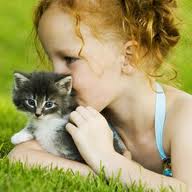    Домашні тварини позитивно впливають на емоційний стан дитини, отже - і на її здоров'я. Проте, щоб не завдати шкоди здоров'ю дитини, дорослі мають дотримуватися санітарно-гігієнічних вимог щодо утримання домашніх тварин удома.      Утримуйте домашніх тварин в умовах, що відповідають їхнім біологічним, видовим та індивідуальним особливостям, задовольняють природні потреби в їжі, воді, сні, русі, контактах із собі подібними, потребу в природній активності.         Обладнайте місце утримання тварини так, щоб унеможливити заподіяння шкоди будь-кому внаслідок агресивної або непередбачуваної дії тварини.        Регулярно купайте тих домашніх тварин, яким це дозволено, та перевіряйте стан їхньої шкіри, а також очей, носа, вух та зубів.        Уважно стежте за здоров'ям домашнього улюбленця, зокрема регулярно відвідуйте з ним ветеринара.     Робіть своїм домашнім тваринам усі призначені щеплення, регулярно давайте їм антигельмінтні препарати. Щоб запобігти появі у них бліх, кліщів або волосоїдів, обробляйте відповідними інсектицидами.     Пилососьте помешкання 2-3 рази на тиждень, 1-2 рази на тиждень проводьте у ньому вологе прибирання помешкання. Можна встановити в помешканні зволожувач повітря, але пам'ятайте, що ультразвукові зволожувачі негативно впливають на самопочуття домашніх тварин.         Не дозволяйте домашньому улюбленцю перебувати на ліжках, кріслах та диванах або спати разом із дитиною.        Привчіть дитину ретельно мити руки після кожного контакту з домашньою твариною.        Якщо є підозри на алергію у дитини на шерсть тварин, лусочки їхньої шкіри або на пір'я птахів, зверніться до алерголога чи імунолога та обов'язково дотримуйтеся рекомендацій лікаря.